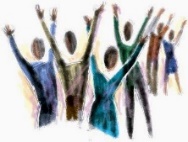 The Sick & Shut-in ListSister Minnie Delaney 	   	Sister Nather Roby                 Sister Barbara HarveySister Maracin Nord	              	Sister Mattie Bailey	                 Sister Mary CrossSister Betty Harris                                  	Sister Yvonne Glass                Sister Erma Smith	Sister Annie Bond                                    	Sister Pauline Cross                                                                                                                            Nursing Homes/Health Care & Rehab CentersSister Prima Triplett		          Bria on the Lake, 2115 E. Woodstock Place  Sister Freddie MaJeed	                                    Alexian Village, 9301 North 76th StreetSister Linda Sykes                      Men. Falls Health Services, N84W17049  Menomonee Ave      ANNOUNCEMENTS: To sign up for the Covid Vaccine call 414-286-6800 or go to Milwaukee.gov.covidvax. Make sure it’s connected to the Milwaukee Health Department and it will not cost you anything.If you are an Aurora network patient call 414-219-3898 or 866-443-2584.If you would like to receive you contribution statement for 2020, please call the church office.St. Joseph Hospital Ascension Medical Group (AMG)  Covid Vaccination Clinic 414-874-1190The church has cloth face masks available, compliments of one of our members. Call the office if you would like to pick some up.BankWork$ - No cost training for individuals interested in a banking/financial services career. Classes starting April 13th!  Interested individuals should complete inquiry form here: https://employmke.wufoo.com/forms/bankwork-program-inquiry/Earn & Learn Summer Program – Ages 14-24; Application Period – March 15th – May 8thMaximus Featured Employer – AMAZON – March 17th, 1:30-2:30 p.m. – registration requiredConnect Cell Wireless Sales Associate – Hourly plus commission (average $12.00-$20.00/hr.)Word of Hope Employment Services – Work Readiness & Job Skills Training – Sessions: Tues-Thurs; 10:00-12:00SAVE-THE-DATE – Milwaukee Virtual Job Fair – APRIL 27th, 2021 – more details in coming weeks! Family & Friends who have passed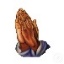 Brother Oscar Bond’s cousin, Elizabeth EstesPastor Childs’ aunt, Jessie Clay’s Mother and SisterReverend Trinette McCray’s  Sister-in-law, Audrey MooreSister Mary Euell’s Goddaughter, Jerrica RogersSister Mary Euell’s Daughter-in-law’s Father Martin WoodardSister Willie Duplasser’s brother, Larry JohnsonSister Marilyn Byrd’s brother, Richard DavisSister Harriet Harrison brother, Lawrence MongerBrother Ronald Stinson’s friend, Reggie Mayhon Members ILLSister Theresa HerndonSister Kimberly RyanBrother Gary MooreSister Connie DallasSister Rosalyn JohnsonMother Nather Roby, HospiceBrother Don WattsSister Prima TriplettBrother Bernard KingSister Gwen JacksonBrother Jerry DallasBrother Johnnie BooneSister Dorothy MasonSister Colleen ParkerSister Lois JonesMother Esther Loper Members Family & FriendsSister Darlene LaGrant’s cousin, Sisters Asaline Toliver & Vernestine Varnado’s Brother Leslie VarnadoSister Michelle Kemp’s Friend Monique Johnson ColemanDeacon Cocroft’s Son, DwightRonald Quazarri –Heart SurgerySister Bertha Anthony’s neiceMembers Family & FriendsSister Connie Dallas’ Sister & Family/Great Niece, JasmineSister Shelia Chapman’s co-worker, MarinaSister Mindy Whiten’s  Mother, Brenda ThoreauPastor Corey Barnett’s co-workersSister Judy Johnson’s husbandTexasSister Regina Lewis’ husband Willie, HealingSister Griffin’s Step Father, JoeSister Pearlie Carrs’ SisterBrother Ranell Washington’s Father, HealingSister Angela Clay’s Brother-in-Law, Mike having SurgeryPastor Childs’ Cousin FrancisFriends & Family at CalvarySister Anita JonesReverend Karen BaileyBrother & Sister Perine’s  Uncle TimSister Josephine Morris’ Friends, Dr. Ron Sanders & Lilly StevensonDia Green & Son Aidan (2yrs old, having heart surgery)Rev. Sudie Jones, healingSister Alicia McGowan’s Sister Carla in hospiceSister Darlene LaGrant’s Cousin & Sister, Charlene YoungDeacon Boyd’s Nephew, Eric GallienBrother Rodney Chapman’s Brother, TimothyBrother Ranell Washington’s FamilySister Beulah Hunt’s Sister, Bobbie WilliamsSister Marilyn Bryd’s cousin, SharonSister Debra Anderson’s Sister, BettySister Ruby Graham’s Son & Wife, James & Betty CooperBrother Stinson’s Friends, Rev. Howard  Prayers For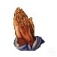 Pilgrim Rest Church FamilyEveryone taking the Covid VaccineFamily, Friends & all  affected by the Weather In the SouthBereaved FamiliesFamilies of ViolenceOur Seniors Who Depend on OthersThose infected & Affected by Covid-19Prayers Fro cont.Pray For Revival in each of us, Our City & The WorldPraise God!Brother & Sister Perine’s Uncle ElvinSister Alicia McGowanSister Cierra ChildsSister Mindy Whiten’s Step FatherDorothy Fulton’s Family Sister’s,  Missy, Gloria & TonyaSister Toni Burt’s granddaughter, Erica – No Tumors (had stage 4 cancer)Sister Jeanette Davis’ nephew, JohnBrother Marty Matthews’ MotherPastor Kendrick Allen’s Co-Worker Amy AndersonBrother Stinson’s Friend, Deaconess Mary BrownBrother & Sister Perine’s grandson, Nixon healing and doing wellBrother Ronnie McGowanSister Griffin’s Sister, Anna Webb , surgery went wellSister Kim Ryan’s Family MembersBrother Ranell’s Father, Surgery went wellBrother Andre Torrence’s MotherBrother & Sister StinsonSwitzer FamilyRev. Dr. Trinette McCraySister Audrey Berry, Thank you!Pastor Jarrett Williams’, AuntSister Sylvia Flenorl’s Cousin, Sharon ButlerSister Claudia Reid’s friend TonyaSister Patrice Bishop-Wise, Son & GrandsonsJoe Biden and Kamala Harris are in office!Brother & Sister  Perine’s Family  Members Elvin, Peggy and JamesPastor Childs’ Aunt Dorothy, Uncle Emell & Cousin PatriciaRev. Sudie Jones, Test results goodSister Pearl Gatson’s Brothers, Marvin & CliffordBrother Rodney Chapman’s Sister, Margaret & TimothySister Kim Ryan’s Mother, Daughter & Baby, Brother-in-law, Sister-in-lawBrother Ronald Stinson, Test results good, hallelujah!Sister Gwen Irvin’s Brother, Eddie FultonSister Cheryl Scott’s Friend, KendrayPraise God! cont.Sister Anita JonesSister Geraldine Houser, Home doing betterWatts’ Family Niece, Home doing betterSister Reid’s Friend, Tonya, Home doing betterBrother Stinson’s Friend, Oscar Johnson, Home doing betterSister Freddie Spiva, Home doing betterMother Lillie Sullivan, Home doing betterPastor’s Aunt & Uncle, Home full recoverySister Annie Bond’s Sister, Cora Odom, Home doing betterSister Geneva Conley’s Sister, Betty, Home doing betterSister Josephine Morris’ friend, Michael Lewis, Home doing betterSister Roselyn Johnson, shoulder is betterBishop Lawrence Kirby, back PreachingSister Tunicha Allen’s Family & Friends, all doing betterSister Frances Barnett, back to workPastor Corey Barnett, back to workMembers Who Have Had 1 or 2 Covid VaccinesPastor ChildsSister Veronica Lewis-FlowersSister Wanda Denise BaldwinBrother John Reid & Sister Claudia ReidSister Mavis OwensSister Gwen IrvinBrother Dwayne MackSister Rosa HarrisSister TaNesha HarrisBrother Oscar BondSister Evette McCoySister Patricia MatthewsBrother Marty MatthewsBrother Lamar MatthewsThresessa ChildsSister Yolanda Adams & Brother Joe AdamsSister Wilma HarrisSister Virginia MoodySister Sue ToneySister Ruth Tribble & HusbandMembers Who Have Had 1 or 2 Covid Vaccines, cont.Sister Ruby GrahamSister Roberta NelsonSister Pricilla WilhiteSister Mary LoweSister Mary Euell & HusbandSister Linda GriffinSister Lillie SimmonsSister Leona HaleSister LaDora RabonSister Kim RyanSister Josephine MorrisSister Janice ShandsSister Gwen JacksonSister Gloria WebsterSister Francis BarnettSister Florence BurtSister Dorothy HarrisSister Densley StewartSister Debra WilsonSister Davis’ NephewSister Darlene StinsonSister Darlene LaGrantSister Barbara HayesPastor Corey BarnettMother Lillie SullivanDeacon Arthur GriffinBrother Ronald StinsonBrother Ray FosterBrother Percy BurtBrother Leonard Moody